Paroisse Notre-Dame du Bessin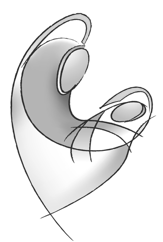 Feuille paroissiale de l’été 2024Vive les vacances !L’été semble enfin s’installer dans notre chère Normandie et la perspective des vacances nous réjouit, nous permettant de rompre avec le quotidien. Ce temps des vacances est un temps profondément spirituel :C’est d’abord l’occasion de prendre du recul par rapport à notre vie de tous les jours, de relire les évènements importants de l’année, de revisiter les relations avec nos proches et de discerner des choix à faire pour l’année suivante.C’est aussi l’occasion de changer de rythme, de rompre avec la routine, de se donner la possibilité de vivre autre chose.C’est un temps pour se retrouver et retrouver ses proches, renouer des relations et se donner une disponibilité intérieure pour écouter l’autre, se consacrer à lui : je pense particulièrement à nos familles, nos amis…C’est un temps pour se retrouver en quittant le rythme effréné auquel nous sommes souvent soumis, vivre des temps de solitude marqués par le silence et la quête de Dieu. Où en suis-je ? Qu’est-ce qui me rend heureux ? Qu’est-ce qui est lourd pour moi ? Qu’est-ce que je dois faire évoluer dans ma vie ? C’est important de revenir à l’Essentiel, d’être en Vérité et de se fixer de nouveaux objectifs.Enfin et surtout, c’est le moment de se reposer, de se détendre, de quitter ses soucis, de s’abandonner et de faire confiance. « Venez à moi vous tous qui peinez sous le poids du fardeau et moi je vous procurerai le repos » dit Jésus (Mt 11,28). C’est là que la prière peut nous permettre d’écluser la fatigue accumulée tout au long de l’année et nous donner cette paix intérieure à laquelle nous aspirons tous.Bonnes vacances à tous !					Père Emmanuel PETEUL, Curé.L’été à la cathédrale (à partir du 9 juillet)Ouverture nocturne tous les jours de 21h à 22h30 (sauf les dimanches et lundis):- Visites-découvertes les mardis, mercredis, jeudis, vendredis et samedis.- Jeu de piste pour les enfants le jeudi.- Concert d’orgue les vendredis 2/08 ; 9/08 ; 16/08 et 23/08 (gratuit).Visites guidées par « Les amis de la cathédrale » du 9 juillet au 31 aoûtVisite des parties hautes (réservé aux plus de 12 ans), de la Salle Capitulaire, du chœur, de la bibliothèque et du Trésor. Départ dans la cathédrale groupe limité à 17 personnes.  Libre participation souhaitée.Réservation obligatoire sur le site http://www.cathedraledebayeux.frConcerts2/07 à la Cathédrale American High School choir of Betonville à 20h. (entrée libre) 6/07 à la Cathédrale – Concert des Médiévales à 21h. (entrée libre)2, 9, 16, 23/08 à la Cathédrale – Concert d’orgues à 21h. (entrée libre)Se ressourcer durant l’étéPèlerinage à Lourdes 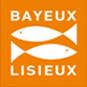 - Pour les malades et handicapés (18-24 août) : 02 31 29 35 06 secretariat@hd14.fr- Pour le pèlerinage diocésain (18-24 août) : 02 31 29 35 08- Pélé Jeunes (18 - 25 août) : 02 29 34 95 - 06 68 55 42 32 ou jeunes@bayeuxlisieux.catholique.fr - Pour le pèlerinage des familles (19-24 août) : Julia et Matthieu Thureau au 06 28 18 40 57 ou pelefamilles14@gmail.comBien préparer la rentréeInscription au l’éveil à la Foi, catéchisme et aumônerie Rendez-vous le samedi 7 septembre de 10h à 12h au presbytère pour inscrire vos enfants à l’Eveil à la Foi (3-6 ans), au catéchisme (CE1-CM2), à l’aumônerie (6ème 3ème), à la Frat (lycée) ou rdv sur le site internet de la paroisse pour l’inscription en ligne (www.paroisse-bayeux.fr)CarnetAlba CLIN-RIVIERE, Elyam LEDANT, Gaspard CARLIER, Louis LECONTE, Malo GOHRY-THEILLEZ, Emilio LEJUEZ, Jules MAGLOIRE, Ilona BAYEUX, Leïa et Ezio LEFEBVRE, Maxime DEBAYEUX, Tim-Elyo LECOUTURIER, Constance AUTIN, Hazel VIRGINIE vont devenir enfants de Dieu par le baptême.Jennifer MAUGER et Peter BECQUET, Justine HAVARD et Pierre MARTIN, Julie VALLE et Quentin JOUSSET, Véronique FAICT et Kevin DINTERICH, Blanche GOUHIER et Charles VALENTIN, Elodie LEMIERE et Valentin BACON, Nadège LORANT et David MARIE, Adeline ROUSSEVILLE et Sébastien GUERRE, Salomé RENAULT et Florent BOISNAULT, Hélène LEROUX et Mickaël ABIVEN vont s’unir par le mariage.Une belle et grande fête diocésaine le 28 septembre 2024 pour le congrès mission diocésain à Lisieux.Voilà déjà deux ans que nous sommes engagés dans un processus diocésain : « Vivre et annoncer l’Évangile aujourd’hui en diocèse ». Cette réflexion pastorale et territoriale vise à nous donner les moyens de la mission pour les 20 prochaines années. La création de 15 nouvelles paroisses au mois de juin en constitue une étape concrète.Cette création n’est pas la clôture de ce processus mais bien le point de départ d’une nouvelle dynamique missionnaire dans laquelle il faut nous lancer ! Ce congrès mission nous aidera à passer d’une préoccupation territoriale et organisationnelle à une dimension pastorale et missionnaire.Un élan pour la missionTous les ingrédients seront présents afin de nous donner le feu de la mission :Des temps de prières et d’accueil de l’Esprit Saint.Conférences et des tables rondes pour grandir dans notre vision de la mission.Des ateliers concrets et des partages d’initiatives missionnaires pour que nous puissions nous inspirer mutuellement.Des temps gratuits d’échange et de fraternité afin que nos paroisses et nos mouvements continuent à se mettre en réseaux.Une belle et grande fête diocésaineTous vous êtes les bienvenus pour vivre ce congrès, (un transport collectif au départ de Bayeux est en cours d’organisation) mais aussi pour en être les acteurs. Pour donner vos idées, présenter une action missionnaire ou de charité, devenir bénévole : une seule adresse mail : mission@bayeuxlisieux.catholique.fr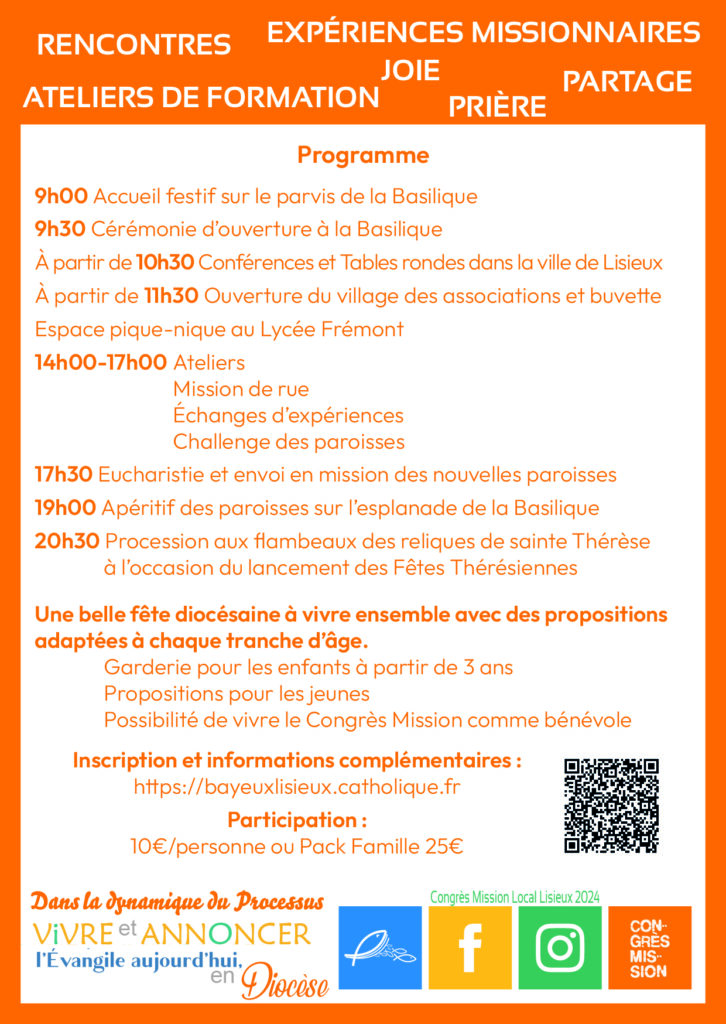 Renseignements et inscriptions : http://bayeuxlisieux.catholique.fr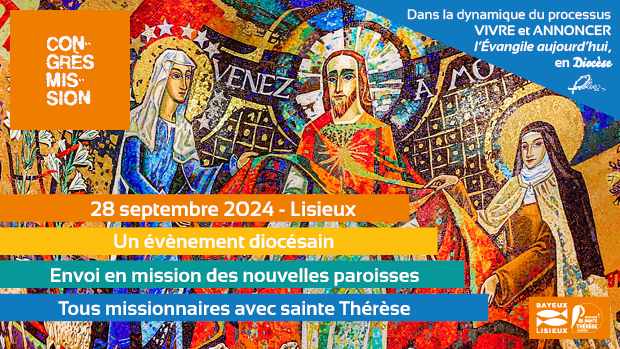 Offices et Messes pendant l’été Samedi (messe anticipée du dimanche)DimancheEn semaineà la Cathédrale (chapelle st Sacrement) du lundi au samedi à 9h. Le lundi et le jeudi à 18h30à Arromanches mardi, mercredi, jeudi et vendredi à 9h30.Fête de l’Assomption le jeudi 15 aoûtProcessions- 10h à Bayeux, depuis la statue Notre-Dame de Bayeux, place de Gaulle vers la Cathédrale suivie de la messe à 11h00- 20h00 de l’église d’Asnelles à la Vierge d’Arromanches.Permanence d’un prêtre et confessions
Confessions sur rendez-vous, merci de contacter le presbytère 02 61 77 02 18.Chorale : répétition tous les jeudis à 20h30 l’église d’Arromanches.Horaires d’été de l’accueil au presbytère de Bayeux
Accueil du lundi au samedi de 10h à 12h 
Paroisse Notre-Dame du Bessin 
Presbytère et Chapelle de la Miséricorde : 
4 rue Général de Dais-14400 Bayeux  02 61 77 02 18  secretaire@paroisse-bayeux.fr Paroisse Notre-Dame des Flots Accueil le lundi de 9h30 à 11h   06 66 27 35 74   41 rue Camille Huet - 14520 Port-En-Bessin
18h30 6/07St Patrice et Etréham 13/07St Patrice et Commes 20/07St Patrice et Longues/Mer 27/07St Patrice et Maisons 18h3003/08St Patrice et Etréham 10/08St Patrice et Longues/Mer17/08St Patrice et Maisons 24/08St Patrice et Huppain 31/08St Patrice et Longues/Mer9h309h3010h3011h0011h007/07Port en B. Vaux/SeullesArromanchesCathédrale14/07Port en B. SommervieuAsnellesCathédrale21/07Port en B. SommervieuArromanchesCathédrale28/07Port en B. Esquay/SeullesMeuvainesCathédrale03/08Port en B. Sommervieu St-Côme-de-F.Cathédrale10/08Port en B. SommervieuArromanchesCathédrale15/08Port en B. – le ManoirAsnellesCathédrale18/08Port en B. SommervieuArromanchesCathédrale25/08Port en B. SommervieuAsnellesCathédrale01/09Port en B. SommervieuArromanchesCathédrale